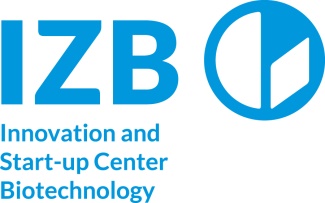 Bildunterschriften Besuch Ministerin Kerstin Schreyer am 17.08.2020 im IZBMinister Kerstin Schreyer visited Corona-Researcher in the IZB IZB: v.l.n.r.Dr. Manfred Gröppel, COO Immunic Therapeutics, Dr. Tim Gehrke; Tim Gehrke Senior Scientis R & D Ella Biotech; Dr. Federico Buersgens, CEO GNA Biosolutions; Dr. Peter Hanns Zobel, Managing Director IZB; Dr. Michael Thormann, Managing Director Origenis; Minister Kerstin Schreyer, MDL; Dr. Mikkel Noerholm, Vice Vice President Business Development Exosome a BioTEchne Brand; Dr. Adrian Schomburg, Managing Director Eisbach Bio; Dr. Konstantin Petropoulos, Vice President Business Development LEUKOCARE, Manfred Nafziger, Mayor Planegg.Dr. Peter Zobel GF IZB und minister Kerstin Schreyer at the IZBDr. Adrian Schomburg Managing Director Eisbach BioDr. Adrian Schomburg, Managing Director Eisbach Bio und Minister Kerstein SchreyerDr. Federico Buersgens, CEO GNA BisolutionsDr. Konstantin Petropoulos, Vice President Business Development LEUKOCAREDr. Manfred Gröppel, COO ImmunicDr. Michael Thormann, Managing Director OrigenisDr. Mikkel Noerholm Vice President Business Development ExosomeDr. Peter Zobel Managing Director IZB Dr. Peter Zobel Managing Director IZB und Minister Kerstin Schreyer with PresseDr. Peter Zobel Managing Director IZB Dr. Tim Gehrke Senior Scientis R & D Ella BiotechHermann Nafziger, Mayor Planegg Ministen Kerstin Schreyer Minister Kerstin Schreyer, Dr. Noerholm Vice President Business Development Exosome, Dr. Peter Zobel Managing Director IZB